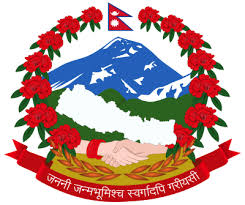 g]kfnL sG;'n]6 hg/n     	                                                    		القنصلية العامة النيبالية  h]2f, ;fpbL c/a   								 جدة المملكة العربية السعودية      NEPALESE  VISA APPLICATION FORMThe Consul General/Consul,As I have to visit/ would like to visit Nepal, I request for the issuance of  Diplomatic		           Official                      Tourist entry Visa. My details are as follows:1. Full Name: 							2. Nationality: 	3. Place of Birth: 					     	4. Date of Birth: 	5. Permanent Address:                                                           5a. Phone No.: 	5b. E-mail:						           6. Occupation:7. Passport No.: 					           7a. Date and Place of Issue: 7b. Date of Expiry: 						8. Purpose of Visit: 8a. Expected date of arrival in Nepal:				9. Temporary Address in Nepal: 								10. Number of Previous Visits:11. Source of expenditure while staying in Nepal (please check one)         Self            Sponsor 12. Year, month and duration of last visit: 13. Are you holding a passport of any other country?       Yes 	     No If yes, please mention 16a. Passport No.:                                  16b. Country:Please check any one of the following:SR 100 for 15 days (multiple)SR160 for 30 days (multiple)    SR400.00 for 90 days (multiple)……………………… 							……………………….. Signature of the applicant 								Date: For official use only1. Type of Visa:						 2. Reason for Gratis, if any: 3. Entry Visa number: 					 4. Date of Issue: 5. Date of Expiry 						 6. Visa Sticker Number:                                             ........................................................Issuing Officer
Tel,: +966-126226665, 6226683, Fax: +966-12-6225339 , Email: cgnjeddah@mofa.gov.np